Р е п у б л и к а С р б и ј а						       Образац 3.2.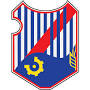 Општина  Велико ГрадиштеОпштинска управаОдељење за локални економски развојВелико ГрадиштеЖитни трг 1.012/662-134П Р И Ј А В Ана јавни позив за доделу средстава из буџета општине Велико Градиштеза меру 201.1 Одрживо коришћење пољопривредног земљишта, Шифра инвестиције: 201.1.3 Унапређена примена добре пољопривредне праксе (агромелиоративне мере)Доле потписани, као одговорно лице у правном лицу, потврђујем да су подаци наведени у пријави и приложеној документацији истинити и веродостојни.     Подносилац захтеваУ _________________ , __.__.2020. године		     	_________________________ОСНОВНИ ПОДАЦИ О ПОДНОСИОЦУ ПРИЈАВЕОСНОВНИ ПОДАЦИ О ПОДНОСИОЦУ ПРИЈАВЕПословно име правног лица подносиоца пријавеСедиште подносиоца пријаве (поштански број, место, улица и број)Особа за контакт и број телефона:Број телефона у правном лицу:Матични број:ПИБ:Број планираних узорака земљишта:Цени појединачног узорка (са ПДВ-ом):Укупан износ  за инвестицију (са ПДВ-ом):ПОТРЕБНА ДОКУМЕНТАЦИЈАДостављен попуњен образац пријаве на конкурсДоказ о испуњености услова за обављање саветодавних послова у пољопривреди у складу са законом којим се уређују саветодавни послови и стручни послови у области пољопривредеОснивачки акт (подноси Овлашћена организација чији је оснивач Република Србија), односно статутОвлашћена организација доставља Решење пољопривредог инспектора надлежног за послове пољопривреде да испуњава услове у погледу техничких и стручних капацитета за обављање послова вршења контроле плодности обрадивог пољопривредног земљишта